كورونا فايروس في الاردن: الآثار والحلولCorona virus in Jordan: effects and solutionsنمــــوذج الطلب التفصيلي  Detailed Proposal Form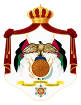 المملكة الأردنية الهاشميةوزارة التعليم العالي والبحث العلميصندوق دعم البحث العلمي والابتكارScientific Research & Innovation Support Fund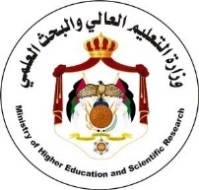 نمــــوذج الطلب التفصيلي  Detailed Proposal Formمشروعات قطاع  العلوم الانسانية والاجتماعية و الاقتصاديةنمــــوذج الطلب التفصيلي  Detailed Proposal Formمشروعات قطاع  العلوم الانسانية والاجتماعية و الاقتصاديةنمــــوذج الطلب التفصيلي  Detailed Proposal Formمشروعات قطاع  العلوم الانسانية والاجتماعية و الاقتصاديةنمــــوذج الطلب التفصيلي  Detailed Proposal Formمشروعات قطاع  العلوم الانسانية والاجتماعية و الاقتصاديةنمــــوذج الطلب التفصيلي  Detailed Proposal Formمشروعات قطاع  العلوم الانسانية والاجتماعية و الاقتصاديةنمــــوذج الطلب التفصيلي  Detailed Proposal Formمشروعات قطاع  العلوم الانسانية والاجتماعية و الاقتصاديةنمــــوذج الطلب التفصيلي  Detailed Proposal Formمشروعات قطاع  العلوم الانسانية والاجتماعية و الاقتصاديةالدورة البحثية الاولى 2018First Research Cycle 2018الدورة البحثية الاولى 2018First Research Cycle 2018الدورة البحثية الاولى 2018First Research Cycle 2018الدورة البحثية الاولى 2018First Research Cycle 2018الدورة البحثية الاولى 2018First Research Cycle 2018الدورة البحثية الاولى 2018First Research Cycle 2018الدورة البحثية الاولى 2018First Research Cycle 2018الرقم المتسلسل للطلب التفصيلي: ....................تاريخ الاستلام:..........................الرقم المتسلسل للطلب التفصيلي: ....................تاريخ الاستلام:..........................الرقم المتسلسل للطلب التفصيلي: ....................تاريخ الاستلام:..........................الرقم المتسلسل للطلب التفصيلي: ....................تاريخ الاستلام:..........................الرقم المتسلسل للطلب التفصيلي: ....................تاريخ الاستلام:..........................Serial Number of Proposal.................: Date Received..........................:Serial Number of Proposal.................: Date Received..........................:عنوان البحث (باللغة العربية)................................................................................................................................................................... ..................................................................................عنوان البحث (باللغة العربية)................................................................................................................................................................... ..................................................................................عنوان البحث (باللغة العربية)................................................................................................................................................................... ..................................................................................عنوان البحث (باللغة العربية)................................................................................................................................................................... ..................................................................................Title of  Proposal (In English................................................................................................................................................................... ..................................................................................Title of  Proposal (In English................................................................................................................................................................... ..................................................................................Title of  Proposal (In English................................................................................................................................................................... ..................................................................................اسم الباحث الرئيس ( أربعة مقاطع باللغة العربية )  .………..  …..…..……..  ……...…….  اسم الباحث الرئيس ( أربعة مقاطع باللغة العربية )  .………..  …..…..……..  ……...…….  Name of PI. .………..  …..…..……..  ……...…….  Name of PI. .………..  …..…..……..  ……...…….  Name of PI. .………..  …..…..……..  ……...…….  Name of PI. .………..  …..…..……..  ……...…….  الرقم الوطني للباحث الرئيس (ان وجد).....................................................رقم جواز السفر (ان وجد).....................................................الرقم الوظيفي في المؤسسة..................................................................... الرقم في قاعدة البيانات الوطنية للباحثين في الجامعات و المراكز البحثية.الرجاء زيارة الموقع (http:\\resn.ahu.edu.jo )..................................................................................................الرقم الوطني للباحث الرئيس (ان وجد).....................................................رقم جواز السفر (ان وجد).....................................................الرقم الوظيفي في المؤسسة..................................................................... الرقم في قاعدة البيانات الوطنية للباحثين في الجامعات و المراكز البحثية.الرجاء زيارة الموقع (http:\\resn.ahu.edu.jo )..................................................................................................الرقم الوطني للباحث الرئيس (ان وجد).....................................................رقم جواز السفر (ان وجد).....................................................الرقم الوظيفي في المؤسسة..................................................................... الرقم في قاعدة البيانات الوطنية للباحثين في الجامعات و المراكز البحثية.الرجاء زيارة الموقع (http:\\resn.ahu.edu.jo )..................................................................................................الرقم الوطني للباحث الرئيس (ان وجد).....................................................رقم جواز السفر (ان وجد).....................................................الرقم الوظيفي في المؤسسة..................................................................... الرقم في قاعدة البيانات الوطنية للباحثين في الجامعات و المراكز البحثية.الرجاء زيارة الموقع (http:\\resn.ahu.edu.jo )..................................................................................................ID Number  ……………………………………………………..Passport Identity No……………………………………..Employment Number   …………………………………..… National ID  Researchers Numberplease visit (http:\\resn.ahu.edu.jo) ..................................................................................................ID Number  ……………………………………………………..Passport Identity No……………………………………..Employment Number   …………………………………..… National ID  Researchers Numberplease visit (http:\\resn.ahu.edu.jo) ..................................................................................................ID Number  ……………………………………………………..Passport Identity No……………………………………..Employment Number   …………………………………..… National ID  Researchers Numberplease visit (http:\\resn.ahu.edu.jo) ..................................................................................................المؤسسة الدائمة للباحث الرئيس PI. Permanent Work Institutionهاتف العمل/ الرقم الفرعيOff. Tel .No./Ext.هاتف العمل/ الرقم الفرعيOff. Tel .No./Ext.هاتف العمل/ الرقم الفرعيOff. Tel .No./Ext.هاتف العمل/ الرقم الفرعيOff. Tel .No./Ext.خلوي (للباحث الرئيس )PI. Mobile No.البريد الإلكتروني (للباحث الرئيس )PI. E-mail.هل سبق وشاركت بمشروع بحثي في دورات سابقة لصندوق دعم البحث العلمي؟        □ نعم      □ لاهل سبق وشاركت بمشروع بحثي في دورات سابقة لصندوق دعم البحث العلمي؟        □ نعم      □ لاهل سبق وشاركت بمشروع بحثي في دورات سابقة لصندوق دعم البحث العلمي؟        □ نعم      □ لاHave you ever participated in any ( SRSF) projects ?□  Yes     □NoHave you ever participated in any ( SRSF) projects ?□  Yes     □NoHave you ever participated in any ( SRSF) projects ?□  Yes     □NoHave you ever participated in any ( SRSF) projects ?□  Yes     □Noصفة المشاركة : □  باحث رئيس □ باحث  مشاركصفة المشاركة : □  باحث رئيس □ باحث  مشاركYou participated as :    □PI.     □ Co.IYou participated as :    □PI.     □ Co.IYou participated as :    □PI.     □ Co.IYou participated as :    □PI.     □ Co.Iأذكر عناوين المشروعات البحثية التي حصلت على دعم لها من الصندوق كباحث رئيس.(تحديد تاريخ بداية المشروع وتاريخ نهاية المشروع) .........................................................................................................................................................................................................................................................................................................أذكر عناوين المشروعات البحثية التي حصلت على دعم لها من الصندوق كباحث رئيس.(تحديد تاريخ بداية المشروع وتاريخ نهاية المشروع) .........................................................................................................................................................................................................................................................................................................أذكر عناوين المشروعات البحثية التي حصلت على دعم لها من الصندوق كباحث رئيس.(تحديد تاريخ بداية المشروع وتاريخ نهاية المشروع) ............................................................................................................................................................................................................................................................................................................ Name your funded projects by( SRSF) as a PI .(Starting Date & Closing Date) ................................................................................................................................................................................................................................................................................................... Name your funded projects by( SRSF) as a PI .(Starting Date & Closing Date) ................................................................................................................................................................................................................................................................................................... Name your funded projects by( SRSF) as a PI .(Starting Date & Closing Date) ................................................................................................................................................................................................................................................................................................... Name your funded projects by( SRSF) as a PI .(Starting Date & Closing Date) ................................................................................................................................................................................................................................................................................................هل تم تقديم هذا المشروع لنيل الدعم إلى جهات أخرى داخلية أو خارجية ولم تظهر نتيجة الدعم لغاية تقديم هذا الطلب ؟ □ نعم   □ لاهل تم تقديم هذا المشروع لنيل الدعم إلى جهات أخرى داخلية أو خارجية ولم تظهر نتيجة الدعم لغاية تقديم هذا الطلب ؟ □ نعم   □ لاهل تم تقديم هذا المشروع لنيل الدعم إلى جهات أخرى داخلية أو خارجية ولم تظهر نتيجة الدعم لغاية تقديم هذا الطلب ؟ □ نعم   □ لاWas this Proposal submitted for other internal or external funds ? □     Yes    □NoWas this Proposal submitted for other internal or external funds ? □     Yes    □NoWas this Proposal submitted for other internal or external funds ? □     Yes    □NoWas this Proposal submitted for other internal or external funds ? □     Yes    □Noاذكر الجهات المساهمة الداخلية أو الخارجية التي دعمت أو تدعم المشروع البحثي. ............................................................................................................................................................الدعم المقدم :    □ كلي           □ جزئيًمقدار الدعم الذي حصلت عليه : ..................... (دينار).اذكر الجهات المساهمة الداخلية أو الخارجية التي دعمت أو تدعم المشروع البحثي. ............................................................................................................................................................الدعم المقدم :    □ كلي           □ جزئيًمقدار الدعم الذي حصلت عليه : ..................... (دينار).اذكر الجهات المساهمة الداخلية أو الخارجية التي دعمت أو تدعم المشروع البحثي. ............................................................................................................................................................الدعم المقدم :    □ كلي           □ جزئيًمقدار الدعم الذي حصلت عليه : ..................... (دينار).Name all other internal or external institutions that Co-fund or funded your proposal : ………………………………………………………………………………………………………………Provided fund:□           full     □ partialAcquired fund: ……..…(JD)  Name all other internal or external institutions that Co-fund or funded your proposal : ………………………………………………………………………………………………………………Provided fund:□           full     □ partialAcquired fund: ……..…(JD)  Name all other internal or external institutions that Co-fund or funded your proposal : ………………………………………………………………………………………………………………Provided fund:□           full     □ partialAcquired fund: ……..…(JD)  Name all other internal or external institutions that Co-fund or funded your proposal : ………………………………………………………………………………………………………………Provided fund:□           full     □ partialAcquired fund: ……..…(JD)   موازنة المشروع البحثي الإجمالية : ................................(دينار). موازنة المشروع البحثي الإجمالية : ................................(دينار). موازنة المشروع البحثي الإجمالية : ................................(دينار). Total Proposed Budget.......................:  (JD)  Total Proposed Budget.......................:  (JD)  Total Proposed Budget.......................:  (JD)  Total Proposed Budget.......................:  (JD) المدة المقترحة لتنفيذه ...............شهراً ( على أن لا تزيد على 36 شهر). المدة المقترحة لتنفيذه ...............شهراً ( على أن لا تزيد على 36 شهر). المدة المقترحة لتنفيذه ...............شهراً ( على أن لا تزيد على 36 شهر). Proposed Duration…….... months ( max.36  months).Proposed Duration…….... months ( max.36  months).Proposed Duration…….... months ( max.36  months).Proposed Duration…….... months ( max.36  months).الحقل العلمي للمشروع البحثيMajor Field of Proposed Researchالحقل العلمي للمشروع البحثيMajor Field of Proposed Researchقطاع العلوم الطبية والصيدلانيةMedical and Pharmaceutical Sciences Sectorقطاع العلوم الطبية والصيدلانيةMedical and Pharmaceutical Sciences Sectorقطاع الطاقةEnergy Sectorقطاع الطاقةEnergy Sectorقطاع الطاقةEnergy Sectorقطاع الطاقةEnergy Sectorقطاع الطاقةEnergy Sectorقطاع العلوم الإنسانية و الاجتماعية و الاقتصاديةHumanities , Social & Economic  Sciences Sectorقطاع العلوم الإنسانية و الاجتماعية و الاقتصاديةHumanities , Social & Economic  Sciences Sectorقطاع العلوم الإنسانية و الاجتماعية و الاقتصاديةHumanities , Social & Economic  Sciences Sectorالحقل العلمي للمشروع البحثيMajor Field of Proposed Researchالحقل العلمي للمشروع البحثيMajor Field of Proposed Researchقطاع العلوم الزراعية والبيطريةAgricultural and Veterinary Sciences Sectorقطاع العلوم الزراعية والبيطريةAgricultural and Veterinary Sciences Sectorقطاع العلوم الأساسيةBasic Sciences Sectorقطاع العلوم الأساسيةBasic Sciences Sectorقطاع العلوم الأساسيةBasic Sciences Sectorقطاع العلوم الأساسيةBasic Sciences Sectorقطاع العلوم الأساسيةBasic Sciences Sectorقطاع الاتصالات و تكنولوجيا المعلوماتCommunications &  Information Technology sectorقطاع الاتصالات و تكنولوجيا المعلوماتCommunications &  Information Technology sectorقطاع الاتصالات و تكنولوجيا المعلوماتCommunications &  Information Technology sectorالحقل العلمي للمشروع البحثيMajor Field of Proposed Researchالحقل العلمي للمشروع البحثيMajor Field of Proposed Researchقطاع العلوم الهندسية و التكنولوجيا النانوية و الحيويةEngineering  , Bio & Nano Technology Sciences Sectorقطاع العلوم الهندسية و التكنولوجيا النانوية و الحيويةEngineering  , Bio & Nano Technology Sciences Sectorقطاع العلوم الهندسية و التكنولوجيا النانوية و الحيويةEngineering  , Bio & Nano Technology Sciences Sectorقطاع العلوم الهندسية و التكنولوجيا النانوية و الحيويةEngineering  , Bio & Nano Technology Sciences Sectorقطاع العلوم الهندسية و التكنولوجيا النانوية و الحيويةEngineering  , Bio & Nano Technology Sciences Sectorقطاع العلوم الهندسية و التكنولوجيا النانوية و الحيويةEngineering  , Bio & Nano Technology Sciences Sectorقطاع العلوم الهندسية و التكنولوجيا النانوية و الحيويةEngineering  , Bio & Nano Technology Sciences Sectorقطاع مياه و بيئةWater and Environment Sectorقطاع مياه و بيئةWater and Environment Sectorقطاع البحوث المتعددة التخصصاتInterdisciplinary Research Sectorالحقل الفرعي للمشروع البحثيالحقل الفرعي للمشروع البحثيالحقل الفرعي للمشروع البحثيالحقل الفرعي للمشروع البحثيالحقل الفرعي للمشروع البحثيالحقل الفرعي للمشروع البحثيSub Field of Proposed ResearchSub Field of Proposed ResearchSub Field of Proposed ResearchSub Field of Proposed ResearchSub Field of Proposed ResearchSub Field of Proposed Researchالكلمات الدالة لمشروع البحث الكلمات الدالة لمشروع البحث الكلمات الدالة لمشروع البحث الكلمات الدالة لمشروع البحث الكلمات الدالة لمشروع البحث Proposal Key words Proposal Key words Proposal Key words Proposal Key words Proposal Key words Proposal Key words Proposal Key words (5)(4)(4)(3)(3)(3)(3)(3)(2)(2)(1)(1)(10)(9)(9)(8)(8)(8)(8)(8)(7)(7)(6)(6)أذكر أي جهات حكومية و/أو خاصة قد تستفيد من نتائج البحث                       أذكر أي جهات حكومية و/أو خاصة قد تستفيد من نتائج البحث                       أذكر أي جهات حكومية و/أو خاصة قد تستفيد من نتائج البحث                       أذكر أي جهات حكومية و/أو خاصة قد تستفيد من نتائج البحث                       أذكر أي جهات حكومية و/أو خاصة قد تستفيد من نتائج البحث                       أذكر أي جهات حكومية و/أو خاصة قد تستفيد من نتائج البحث                       أذكر أي جهات حكومية و/أو خاصة قد تستفيد من نتائج البحث                       Name any Governmental  and / or Private BenefitersName any Governmental  and / or Private BenefitersName any Governmental  and / or Private BenefitersName any Governmental  and / or Private BenefitersName any Governmental  and / or Private Benefiters..................................................................................................................................................................................................................................................................................................................... ..................................................................................................................................................................................................................................................................................................................... ..................................................................................................................................................................................................................................................................................................................... ..................................................................................................................................................................................................................................................................................................................... ..................................................................................................................................................................................................................................................................................................................... ..................................................................................................................................................................................................................................................................................................................... ..................................................................................................................................................................................................................................................................................................................... ....................................................................................................................................................................................................................................................................................................................................................................................................................................................................................................................................................................................................................................................................................................................................................................................................................................................................................................................................................................................................................................................................................................................................................................................................................................................................................................................................................................................................................................................................................................................................................................................................................................................................................معلومات أساسية عن الفريق البحثي:-معلومات أساسية عن الفريق البحثي:-معلومات أساسية عن الفريق البحثي:-معلومات أساسية عن الفريق البحثي:-معلومات أساسية عن الفريق البحثي:- Information about the research team           Information about the research team           Information about the research team           Information about the research team           Information about the research team          أسماء الباحثينNames of Investigatorsأسماء الباحثينNames of Investigatorsالجامعة/المؤسسة التي يعمل بهاWork Institutionالكلية / الدائرةFacultyالقسمDepartmentالرتبة الأكاديميةAcademic Rankأعلى درجة علميةHighest AcademicDegreeالتخصص العامGeneral Specializationالتخصص الدقيقSpecific Specializationالاهتمامات البحثيةResearch Interestsالباحث الرئيسPI.(أربعة مقاطع)      Full nameالباحث المشارك الأولCoI. (1)(أربعة مقاطع)      Full nameالباحث المشارك الثانيCoI. (2)(أربعة مقاطع)      Full nameالباحث المشارك الثالثCoI. (3)(أربعة مقاطع)      Full nameالباحث المشارك الرابعCoI. (4)(أربعة مقاطع)      Full nameالباحث المشارك الخامسCoI. (5)(أربعة مقاطع)      Full nameContinue to add additional rows for investigators as necessaryContinue to add additional rows for investigators as necessaryContinue to add additional rows for investigators as necessaryContinue to add additional rows for investigators as necessaryContinue to add additional rows for investigators as necessaryContinue to add additional rows for investigators as necessaryContinue to add additional rows for investigators as necessaryContinue to add additional rows for investigators as necessaryContinue to add additional rows for investigators as necessaryContinue to add additional rows for investigators as necessaryقائمة بالأبحاث المنشورة، المقبولة، أو التي أرسلت للنشر ذات العلاقة بالبحث (للباحث الرئيس)        تحديد جهة النشر و تاريخه (ترفق بالنموذج بحد اقصى خمسة ابحاث)A list of the PI.'s recent papers published, accepted, or sent for publication, related to the proposed research.Identify publisher & date of publication ( Attach separately/ maximum five )     1- السيرة الذاتية للباحث الرئيس والباحثين المشاركين (ترفق مع نموذج الطلب التفصيلي بشكل منفصل)CV.'s for PI. and CoI.'s ( Attache separately)      مشروع البحث  -2Research Projectمشروع البحث  -2Research Projectمشروع البحث  -2Research Project1-2 مقدمة2-1 Abstract2-1 Abstract2-2 الملخص والكلمات المفتاحية (بحد أقصى 250 كلمة)2-2 Abstract & Keywords (max 250 words)2-2 Abstract & Keywords (max 250 words)3-2 مشكلة البحث2-3 Research Problem2-3 Research Problem4-2 أهمية البحث ومبرراته2-4 Research Importance & Justifications2-4 Research Importance & Justifications5-2 أسئلة البحث2-4 Research Questions2-4 Research Questions6-2 هدف /أهداف البحث2-6 Research Aim(s) 2-6 Research Aim(s) 7-2 الاطار النظري والدراسات السابقة2-7 literature Revie2-7 literature Revie8-2 منهجية البحث وأدواته8-6 Research Methodology & Tools8-6 Research Methodology & Tools9-2 إجراءات البحث وبرنامج العمل2-9 The Research Procedures& work plan2-9 The Research Procedures& work plan10-2 توظيف نواتج البحث على المستوى الوطني2-10  The Impacts of Research Results on The National Levels.2-10  The Impacts of Research Results on The National Levels.11-2 قائمة المراجع المتعلقة بالبحث (ترفق بشكل منفصل)11-2 قائمة المراجع المتعلقة بالبحث (ترفق بشكل منفصل)2-11 List of References ( Attach separately)      12-2 الاطار المنطقي للبحث12-2 الاطار المنطقي للبحث2-12 Logical Framework13-2 الجدول الزمني وإجراءات العمل13-2 الجدول الزمني وإجراءات العمل2-13 Work Plan & Procedure14-2 منهجية استمرارية البحث ومجاله14-2 منهجية استمرارية البحث ومجاله2-14  Sustainabilityالأجهزة والتجهيزات والمواد والخدمات المتوفرة في مؤسسة الباحث الرئيس .Equipment, consumables, and services in the PI.  institution.Availability of equipments, consumables, and services in the PI.  institution would increase the chances for support.(الغرض من استخدمه)(Purpose of use)(اسم الجهاز)(Name of Equipment)الأجهزة والتجهيزات والمواد والخدمات المتوفرة في مؤسسة الباحث الرئيس .Equipment, consumables, and services in the PI.  institution.Availability of equipments, consumables, and services in the PI.  institution would increase the chances for support.ميزانية البحث (سنوية تفصيلية وحسب مراحل المشروع)
Yearly Detailed Budget ميزانية البحث (سنوية تفصيلية وحسب مراحل المشروع)
Yearly Detailed Budget ميزانية البحث (سنوية تفصيلية وحسب مراحل المشروع)
Yearly Detailed Budget ميزانية البحث (سنوية تفصيلية وحسب مراحل المشروع)
Yearly Detailed Budget (السنة الأولى )   (First Year)(السنة الأولى )   (First Year)(السنة الأولى )   (First Year)(السنة الأولى )   (First Year)البند(Item)الوصف (Description)الوصف (Description)الكلفة (دينار) In JD(Cost)مبررات البنود المطلوبة (Justification)1-1-3 الأجهزة المطلوبة من الصندوقRequested Equipment needed from SRSF(الغرض من استخدمه)(Purpose of use)(اسم الجهاز)(Name of Equipment)1-1-3 الأجهزة المطلوبة من الصندوقRequested Equipment needed from SRSF2-1-3 المواد والخدمات المطلوبة من الصندوقConsumables and Services needed from SRSF3-1-3 المكافآت للباحث الرئيسCompensations for Principal Investigatorيرجى مراجعة الارشادات العامة لتعبئة النموذج الطلب التفصيلييرجى مراجعة الارشادات العامة لتعبئة النموذج الطلب التفصيلي4-1-3 المكافآت الباحثين المشاركين Compensations for Co-Investigators يرجى مراجعة الارشادات العامة لتعبئة النموذج الطلب التفصيلييرجى مراجعة الارشادات العامة لتعبئة النموذج الطلب التفصيلي5-1-3 المكافآت للمساعدين والفنيين (حدد العدد المطلوب لكل منهم)Compensations for Research Assistants &Technicians(Allocate number of persons needed)6-1-3 السفر الداخلي                                                     (Internal Travel)7-1-3 السفر الخارجي                                                     (External Travel)تقديم ورقة عمل في مؤتمر عالمي محكم ومفهرسPresenting a scientific paper at international per-reviewed conferenceتقديم ورقة عمل في مؤتمر عالمي محكم ومفهرسPresenting a scientific paper at international per-reviewed conference7-1-3 السفر الخارجي                                                     (External Travel)لغايات التدريب ونقل المعرفة (training & technology transfer)لغايات التدريب ونقل المعرفة (training & technology transfer)7-1-3 السفر الخارجي                                                     (External Travel)استضافة خبير خارجي(hosting external expert)استضافة خبير خارجي(hosting external expert)8-1-3 نفقات أخرى(حدد)Other Expenses (specify)9-1-3 الكلفة الإجمالية للسنة الأولى              First year total budgetميزانية البحث (سنوية تفصيلية وحسب مراحل المشروع)
Yearly Detailed Budget ميزانية البحث (سنوية تفصيلية وحسب مراحل المشروع)
Yearly Detailed Budget ميزانية البحث (سنوية تفصيلية وحسب مراحل المشروع)
Yearly Detailed Budget ميزانية البحث (سنوية تفصيلية وحسب مراحل المشروع)
Yearly Detailed Budget (السنة الثانية )   (Second Year)(السنة الثانية )   (Second Year)(السنة الثانية )   (Second Year)(السنة الثانية )   (Second Year)البند(Item)الوصف (Description)الوصف (Description)الكلفة (دينار) In JD(Cost)مبررات البنود المطلوبة (Justification)1-2-3 الأجهزة المطلوبة من الصندوقRequested equipment needed from SRSF(الغرض من استخدمه)(Purpose of use)(اسم الجهاز)(Name of Equipment)1-2-3 الأجهزة المطلوبة من الصندوقRequested equipment needed from SRSF2-2-3 المواد والخدمات المطلوبة من الصندوقConsumables and Services needed from SRSF3-2-3 المكافآت للباحث الرئيسCompensations for Principal Investigatorيرجى مراجعة الارشادات العامة لتعبئة النموذج الطلب التفصيلييرجى مراجعة الارشادات العامة لتعبئة النموذج الطلب التفصيلي4-2-3 المكافآت الباحثين المشاركين Compensations for Co-Investigators يرجى مراجعة الارشادات العامة لتعبئة النموذج الطلب التفصيلييرجى مراجعة الارشادات العامة لتعبئة النموذج الطلب التفصيلي5-2-3 المكافآت للمساعدين والفنيين (حدد العدد المطلوب لكل منهم)Compensations for Research Assistants &Technicians(Allocate number of persons needed)6-2-3 السفر الداخلي                                                     (Internal Travel)7-2-3 السفر الخارجي                                                     (External Travel)تقديم ورقة عمل في مؤتمر عالمي محكم ومفهرسPresenting a scientific paper at international per-reviewed conferenceتقديم ورقة عمل في مؤتمر عالمي محكم ومفهرسPresenting a scientific paper at international per-reviewed conference7-2-3 السفر الخارجي                                                     (External Travel)لغايات التدريب ونقل المعرفة (training & technology transfer)لغايات التدريب ونقل المعرفة (training & technology transfer)7-2-3 السفر الخارجي                                                     (External Travel)استضافة خبير خارجي(hosting external expert)استضافة خبير خارجي(hosting external expert)8-2-3 نفقات أخرى(حدد)               Other Expenses (specify)9-2-3 الكلفة الإجمالية للسنة الثانية              Second year total budgetميزانية البحث (سنوية تفصيلية وحسب مراحل المشروع)
Yearly Detailed Budget ميزانية البحث (سنوية تفصيلية وحسب مراحل المشروع)
Yearly Detailed Budget ميزانية البحث (سنوية تفصيلية وحسب مراحل المشروع)
Yearly Detailed Budget ميزانية البحث (سنوية تفصيلية وحسب مراحل المشروع)
Yearly Detailed Budget (السنة الثالثة )   (Third Year)(السنة الثالثة )   (Third Year)(السنة الثالثة )   (Third Year)(السنة الثالثة )   (Third Year)البند(Item)الوصف (Description)الوصف (Description)الكلفة (دينار) In JD(Cost)مبررات البنود المطلوبة (Justification)1-3-3 الأجهزة المطلوبة من الصندوقRequested equipment needed from SRSF(الغرض من استخدمه)(Purpose of use)(اسم الجهاز)(Name of Equipment)1-3-3 الأجهزة المطلوبة من الصندوقRequested equipment needed from SRSF2-3-3 المواد والخدمات المطلوبة من الصندوقConsumables and Services needed from SRSF3-3-3 المكافآت للباحث الرئيسCompensations for Principal Investigatorيرجى مراجعة الارشادات العامة لتعبئة النموذج الطلب التفصيلييرجى مراجعة الارشادات العامة لتعبئة النموذج الطلب التفصيلي4-3-3 المكافآت الباحثين المشاركين Compensations for Co-Investigators يرجى مراجعة الارشادات العامة لتعبئة النموذج الطلب التفصيلييرجى مراجعة الارشادات العامة لتعبئة النموذج الطلب التفصيلي5-3-3 المكافآت للمساعدين والفنيين (حدد العدد المطلوب لكل منهم)Compensations for Research Assistants &Technicians(Allocate number of persons needed)6-3-3 السفر الداخلي                                                     (Internal Travel)7-3-3 السفر الخارجي                                                     (External Travel)تقديم ورقة عمل في مؤتمر عالمي محكم ومفهرسPresenting a scientific paper at international per-reviewed conferenceتقديم ورقة عمل في مؤتمر عالمي محكم ومفهرسPresenting a scientific paper at international per-reviewed conference7-3-3 السفر الخارجي                                                     (External Travel)لغايات التدريب ونقل المعرفة (training & technology transfer)لغايات التدريب ونقل المعرفة (training & technology transfer)7-3-3 السفر الخارجي                                                     (External Travel)استضافة خبير خارجي(hosting external expert)استضافة خبير خارجي(hosting external expert)8-3-3 نفقات أخرى(حدد)               Other Expenses (specify)9-3-3 الكلفة الإجمالية للسنة الثالثة              Third year total budget3-3 كلفة البحث الإجمالية المطلوبة من الصندوقTotal Fund Requested From SRSF(دينار)(JD)4-3 جدول الإنفاق على البحث4-3 جدول الإنفاق على البحث4-3 جدول الإنفاق على البحث4-3 جدول الإنفاق على البحث4-3 جدول الإنفاق على البحث4-3 جدول الإنفاق على البحثBudget AllotmentBudget AllotmentBudget AllotmentBudget AllotmentBudget AllotmentBudget Allotment              البندالسنةأجهزةمواد وخدماتمكافآت الباحث الرئيسمكافآت الباحثين المشاركينمكافآت الباحثين المشاركينمكافآت الباحثين المشاركينمكافآت مساعدي البحث والفنيينسفرسفرنفقات أخرىالمجموع              البندالسنةأجهزةمواد وخدماتمكافآت الباحث الرئيسالباحث المشاركمقدار المكافأةمقدار المكافأةمكافآت مساعدي البحث والفنيينداخليخارجينفقات أخرىالمجموعالأولىCoI-(1)الأولىCoI-(2)الأولىCoI-(3)الأولىCoI-(4)الأولىCoI-(5)الثانيةCoI-(1)الثانيةCoI-(2)الثانيةCoI-(3)الثانيةCoI-(4)الثانيةCoI-(5)الثالثةCoI-(1)الثالثةCoI-(2)الثالثةCoI-(3)الثالثةCoI-(4)الثالثةCoI-(5)المجموع4- مؤسسة الباحث الرئيس4- مؤسسة الباحث الرئيسInstitution PI.Institution PI.1- 4اسم المؤسسة المقدمة للمقترح البحثيName of Organization2-4  عميد البحث العلمي في الجامعة أو رئيس المؤسسة التي يعمل فيها الباحث الرئيسDean of Scientific Research / Director General of PI. Institution3-4  العنوان                    Address  هاتف العمل/ الرقم الفرعيOff. Tel .No./Ext.البريد الإلكتروني E-mail.خلوي  Mobile No.3-4  العنوان                    Address  5-أنا الموقع أدناه الباحث الرئيس .................................... أشهد بأن جميع المعلومات التي وردت في هذا النموذج صحيحة ومطابقة للواقع، وبخلاف ذلك أتحمل كامل المسؤولية .الاسم:....................................                                التوقيع:.................................         التاريخ:..................................5-أنا الموقع أدناه الباحث الرئيس .................................... أشهد بأن جميع المعلومات التي وردت في هذا النموذج صحيحة ومطابقة للواقع، وبخلاف ذلك أتحمل كامل المسؤولية .الاسم:....................................                                التوقيع:.................................         التاريخ:..................................I, the Principle  Investigator, …………………………………………………….certify that to the best of my knowledge, all the statements made herein are true and complete. By signing this document, I declare my full responsibility.Name: ……………………………………….……… Signature: ……………………………………….……… Date: ……………………………………….………I, the Principle  Investigator, …………………………………………………….certify that to the best of my knowledge, all the statements made herein are true and complete. By signing this document, I declare my full responsibility.Name: ……………………………………….……… Signature: ……………………………………….……… Date: ……………………………………….………6-    التوصيـات والقـرارات                                                               Recommendations & Decisionsنُذكّر بأن مؤسسة الباحث الرئيس هي الطرف الثالث في الاتفاقية التي توقع مع إدارة الصندوق في حال دعم المشروع، ويترتب عليها لاحقاً مسؤولية حُسن تنفيذ المشروع البحثي.The PI’.s institution cosigns the agreement with the( SRSF ), hence shares the responsibility to proper  implementation  of the project. نُذكّر بأن مؤسسة الباحث الرئيس هي الطرف الثالث في الاتفاقية التي توقع مع إدارة الصندوق في حال دعم المشروع، ويترتب عليها لاحقاً مسؤولية حُسن تنفيذ المشروع البحثي.The PI’.s institution cosigns the agreement with the( SRSF ), hence shares the responsibility to proper  implementation  of the project. 1-6 توصية مؤسسة الباحث الرئيس6-1 Recommendation of PI. Institution(يعبأ من قبل الجهة المختصة في المؤسسة)                                                                                                   (concern  (To be filled by department(عميد البحث العلمي في الجامعة أو رئيس المؤسسة التي  تقدم منها الباحث الرئيس)(Dean of Scientific Research/ Director General of PI. Institution)(الإشارة إلى رقم و تاريخ جلسة مجلس/ لجنة البحث العلمي)        Number/Date of Recommendation                                                                                    (يعبأ من قبل الجهة المختصة في المؤسسة)                                                                                                   (concern  (To be filled by department(عميد البحث العلمي في الجامعة أو رئيس المؤسسة التي  تقدم منها الباحث الرئيس)(Dean of Scientific Research/ Director General of PI. Institution)(الإشارة إلى رقم و تاريخ جلسة مجلس/ لجنة البحث العلمي)        Number/Date of Recommendation                                                                                    2-6 إجراءات صندوق دعم البحث العلمي 6-2 Actions of SRSF(يعبأ من قبل مديرية الشؤون الفنية في الصندوق)( To be filled by Technical Directorate in SRSF)                                                                       (يعبأ من قبل مديرية الشؤون الفنية في الصندوق)( To be filled by Technical Directorate in SRSF)                                                                       3-6 تنسيب اللجنة القطاعية المتخصصة وإجراءاتها6-3 Actions and Recommendations of the Specialized  Sectoral Committeeيعبأ من قبل رئيس اللجنة (مقرر الحقل) ( To be filled by Head of Committee)                                                                                                         يعبأ من قبل رئيس اللجنة (مقرر الحقل) ( To be filled by Head of Committee)                                                                                                         4-6 تنسيب اللجنة العلمية للصندوق6-4 Recommendations of Scientific Committeeيعبأ من قبل رئيس اللجنة (مدير عام الصندوق)        ( To be filled by Director General of SRSF )                                                                              يعبأ من قبل رئيس اللجنة (مدير عام الصندوق)        ( To be filled by Director General of SRSF )                                                                              